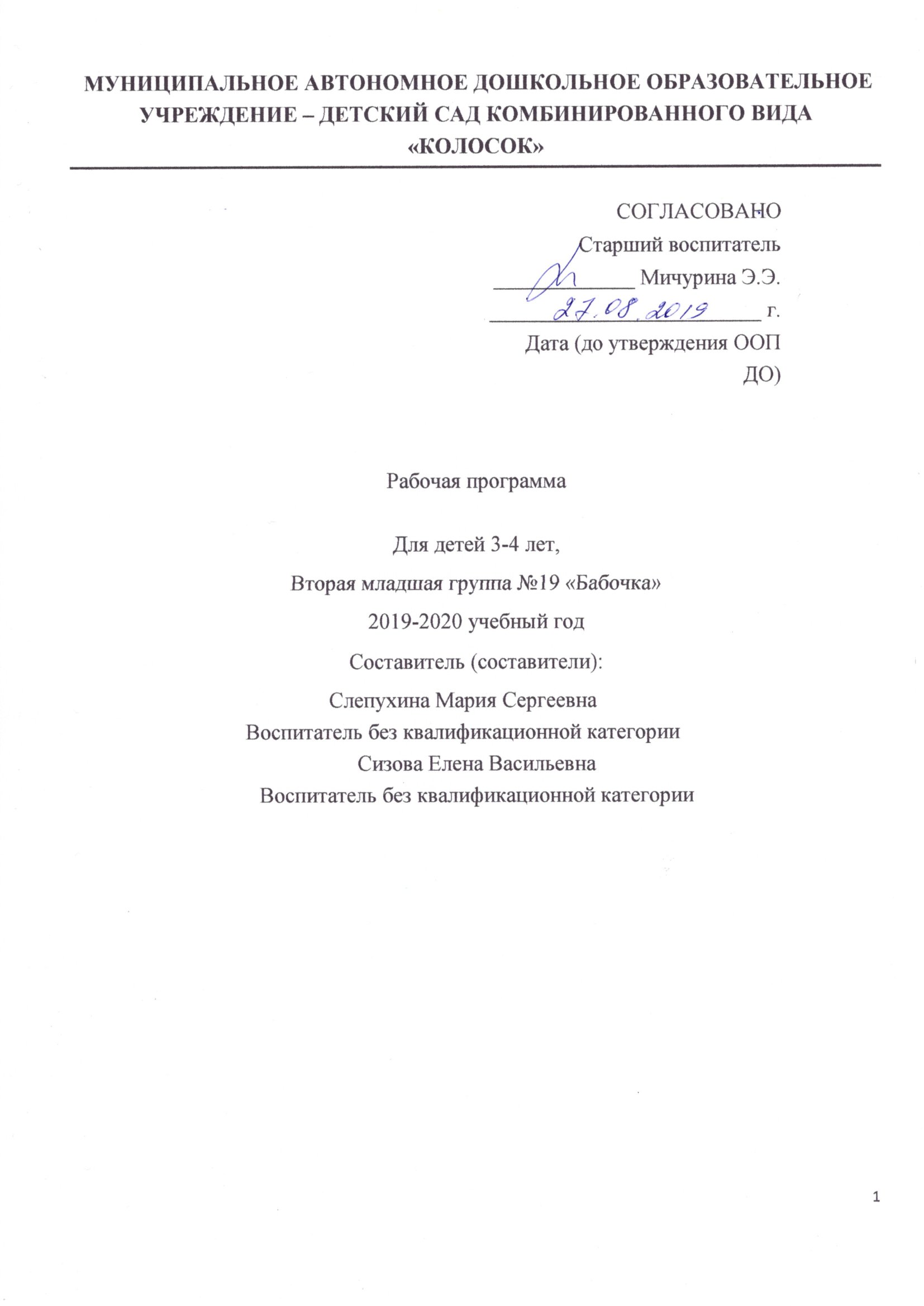 		СодержаниеПояснительная запискаПояснительная запискаРабочая программа по развитию детей второй младшей группы (далее Программа) разработана в соответствии с Федеральным законом «Об образовании в Российской Федерации» от 29.12.2012 № 273 – ФЗ, Федеральным государственным образовательным стандартом дошкольного образования  приказ Минобрнауки  РФ № 1155 от 17.10.2013 «Об утверждении федерального государственного образовательного стандарта дошкольного образования» (далее ФГОС ДО) и Основной образовательной программой дошкольного образования Муниципального автономного дошкольного образовательного учреждения – детского сада комбинированного вида «Колосок» (далее ООП ДО МАДОУ – детский сад «Колосок»).Рабочая программа по развитию детей второй младшей группы обеспечивает разностороннее развитие детей от 3 до 4 лет с учетом их возрастных и индивидуальных особенностей по основным направлениям развития социально-коммуникативному, познавательному, речевому, художественно-эстетическому и физическому.Направленность группыГруппа № 3«Бабочка» - общеразвивающей направленности.Наименование образовательных программ, заявленных в основной образовательной программе ДОО и использованных для разработки Программы.ООП ДО МАДОУ – детский сад «Колосок»При разработке рабочей программы использовались парциальные программы:  Также использованы парциальные программы части ООП МАДОУ-детского сада «Колосок», формируемой участниками образовательного процесса «Развитие психомоторных и речевых навыков у детей четвертого года жизни»,                       «Волшебство наших рук» разработанные в МАДОУ-детском саду «Колосок». 1.1.3. Цель и задачи реализации Программы Целью Программы является создание условий для развития функционально грамотной личности в ходе овладения практическими компетенциями, всестороннее развитие психических и физических качеств в соответствии с возрастными и индивидуальными особенностями, формирование основ базовой культуры, подготовка ребёнка к жизни в современном обществе, обеспечение безопасности его жизнедеятельности. Для достижения цели решаются следующие задачи: Обеспечить охрану жизни и укрепление физического и психического здоровья детей, в том числе их эмоционального благополучия; Способствовать: воспитанию, гармоничному развитию личностных качеств ребенка, в том числе ценности здорового образа жизни, развитию их социальных, нравственных, эстетических, интеллектуальных, физических качеств, инициативности, самостоятельности и ответственности ребенка, формированию предпосылок к учебной деятельности; развитию познавательной сферы (мышления, воображения, памяти, речи); развитию эмоциональной сферы; формированию цельности детского мировоззрения, обогащению содержания и форм образования детей; формированию опыта практической, познавательной, творческой и другой деятельности; формированию всесторонне развитой личности на основе соединения воспитания и обучения в продуктивной деятельности; обеспечить равные возможности для полноценного развития каждого ребенка в период дошкольного детства, в том числе детей с ОВЗ; обеспечить преемственность целей, задач и содержания дошкольного и начального образования; обеспечить психолого-педагогическую поддержку семьям и повышать компетентность родителей (законных представителей) в вопросах развития и образования, охраны и укрепления здоровья детей. Цели и задачи приоритетных направлений развития МАДОУ – детский сад «Колосок»:  	Физическое развитие с осуществлением коррекции и оздоровления всех воспитанников Цель: формирование потребности в здоровом образе жизни дошкольников и родителей, и осуществление оздоровления всех воспитанников.  Задачи: Совершенствовать физическое и эмоциональное благополучие детей посредством введения оздоровительных мероприятий. Формировать положительное отношение к занятиям физкультурой, спортом, к ЗОЖ в семье. Воспитывать осознанное отношение детей и родителей к здоровью, как основному фактору успеха на последующих этапах жизни.  Социально-коммуникативное Цель: содействие становлению личности ребёнка, развитие его творческих способностей через ознакомление с нравственным, духовным, историческим опытом поколений Задачи программы: Приобщать ребенка к музейной среде, как к исследовательскому и образовательному учреждению одновременно; воспитывать эстетически развитого, обогащённого художественным опытом и знаниями человека; развивать визуальную грамотность (сформировать навык смотрения, детального рассматривания, обобщения увиденного); развивать творческие способности и эстетическое восприятие у детей; развивать познавательные процессы: воображение, фантазию, память, внимание, мышление, речь; воспитывать нравственные качества личности: доброту, отзывчивость, способность к сопереживанию; Рабочая программа строится на основе возрастного, личностно-ориентированного и деятельностного подходов, а также учитывает принципы, описанные в основной образовательной программе дошкольного образования МАДОУ – детский сад «Колосок».  1.1.4. Значимые для разработки и реализации рабочей программы характеристикиНастоящая Программа рассчитана на один год, который рассчитывается                      с 1 сентября по 31 августа. Возрастные и индивидуальные особенности контингента детей группы. Группа общеразвивающей направленности, в группе, 33 воспитанника в возрасте 3-4 лет.  30% детей в достаточной мере владеют навыками самообслуживания 45% детей нуждаются в некоторой помощи взрослого, 25 % детей не владеют навыками самообслуживания (не могут самостоятельно одеться). Все дети в группе соблюдают правила личной гигиены.  У 25 % детей мелкая моторика развита достаточно хорошо, у 50% - слабо, у 25 % мелкая моторика развита очень слабо. Крупная моторика у детей развита достаточно хорошо. Большая часть детей проявляет любознательность, высокую познавательную активность, любят слушать книги, с интересом воспринимают новые знания.  30 % детей активно участвует в обсуждениях, способны не только хорошо воспринимать, но и через некоторое время воспроизводить усвоенную информацию. 70 % детей являются преимущественно слушателями.  В игровой деятельности дети, с помощью взрослого, распределяют роли и стараются строить свое поведение в соответствии с ними, иногда воспитатель предлагает детям придумать роль для ребенка, которого они отказались взять в игру. Продолжительность ролевых игр небольшая.  Продолжается совершенствоваться речь: растет словарный запас и совершенствуется произнесение звуков. У 65 % детей речь развита в соответствии с возрастом; у 35 % детей речь развита плохо.  Дети с удовольствием рисуют, раскрашивают. При этом уже за небольшой период у некоторых детей прослеживается улучшение мелкой моторики (стали раскрашивать аккуратнее). Некоторым детям необходимо пояснять, в чем смысл раскрашивания (например, что разные элементы надо раскрашивать разными цветами и т.д.).  Все дети с удовольствием посещают музыкальные занятия.  Условно группу можно разделить на две категории: 80 % детей с удовольствием и активно занимаются на занятиях, интересуются музыкой и делают успехи в рисовании, эти же дети понимают и соблюдают нормы поведения в садике и режим (поведение во время игры, поведение в сон час и т.д.); 20 % детей достаточно трудно организовать для какой-либо деятельности, они не проявляют интереса к занятиям, у этих детей есть трудности с соблюдением правил поведения и режим.   Исходя из этого необходимо: помогать детям в освоении навыков самообслуживания (учить одеваться);искать индивидуальный подход и организовывать занятия таким образом, чтобы заинтересовать и вовлечь в процесс занятий всех детей; помогать детям в освоении и закреплении норм поведения в детском саду;уделять повышенное внимание развитию речи и мелкой моторики у тех детей, которым это необходимо. Этнический анализ воспитанников группы: основной контингент – дети русскоязычных семей. Обучение и воспитание в группе проводится на русском языке. Основная часть группы проживает в условиях рабочего поселка. Реализация регионального компонента осуществляется через знакомство с национально-культурными особенностями родного края, знакомясь с родным поселком, его достопримечательностями. Данная информация реализуется через целевые прогулки, беседы, проекты, подпрограмму «Ребёнок в масштабе времени». Оценка здоровья детей второй младшей группы «Василек» Сведения о семьях воспитанниковСм. Приложение №1 «Социальный паспорт группы» (заполняется в 1-2 неделю сентября)1.2. Планируемые результаты освоения Программы Результатами освоения Программы являются целевые ориентиры дошкольного образования, которые представляют социально-нормативные возрастные характеристики возможных достижений ребенка и описаны в Федеральном государственном стандарте дошкольного образования.     На основе данных целевых ориентиров в рабочей программе сформированы предполагаемые результаты её освоения детьми 2-й младшей группы «Кораблик». Предполагаемые результаты произведены с соответствие с направлениями развития и образования детей (образовательными областями) и представлены в таблице. 1.3. Диагностика освоения детьми образовательной программы дошкольного образованияПедагогическая диагностика проводится в ходе наблюдения за активностью детей в самостоятельной и совместной деятельности детей. Результатами освоения Программы являются целевые ориентиры дошкольного образования, которые представляют социально-нормативные возрастные характеристики возможных достижений ребенка и описаны в Федеральном государственном стандарте дошкольного образования.   Достижение целевых ориентиров диагностируется через освоение Образовательных областей, представленных в Программе МАДОУ – детский сад «Колосок». Инструментарий педагогической диагностики - карты детского индивидуального развития, позволяющие фиксировать динамику и перспективы развития как каждого ребенка, так и группы в целом в ходе освоения образовательных областей: -социально-коммуникативного развития -познавательного развития -речевого развития -художественно-эстетического развития -физического развития Диагностические карты детского развития разработаны в соответствии с программой МАДОУ – детский сад «Колосок». Педагогическая диагностика проводится с целью оптимизации образовательного процесса, как в группе, так и в ДОУ в целом. Система мониторинга основывается результатах освоения ООП ДО по 5 образовательным областям, соответствующих Федеральному государственному образовательному стандарту дошкольного образования: «Социально коммуникативное развитие», «Познавательное развитие», «Речевое развитие», «Художественно-эстетическое развитие», «Физическое развитие», а также части, формируемой участниками образовательных отношений (приоритетные области ОО «Познавательное развитие», ОО «Физическое развитие»). Данный мониторинг позволяет комплексно оценить качество образовательной деятельности в группе и ДОУ, а также индивидуализировать образовательный процесс для достижения каждым ребенком высокого уровня освоения ООП ДО. 2. СОДЕРЖАТЕЛЬНЫЙ РАЗДЕЛ 2.1. Описание образовательной деятельности в соответствии с направлениями развития ребенка. Содержание Программы обеспечивает развитие личности, мотивации и способностей детей в различных видах детской деятельности и охватывает следующие структурные единицы, представляющие определенные направления развития и образования детей (далее – образовательные области): социально-коммуникативное развитие; познавательное развитие; речевое развитие; художественно-эстетическое развитие; физическое развитие Конкретное содержание образовательных областей описано в основной образовательной программе дошкольного образования МАДОУ – детский сад «Колосок». 2.1.1. Образовательная область «Социально-коммуникативное развитие».Социально-коммуникативное развитие направлено на:усвоение норм и ценностей, принятых в обществе, включая моральные и нравственные ценности; развитие общения и взаимодействия ребенка со взрослыми и сверстниками; становление самостоятельности, целенаправленности и саморегуляции собственных действий; развитие социального и эмоционального интеллекта, эмоциональной отзывчивости, сопереживания, формирование готовности к совместной деятельности со сверстниками, формирование уважительного отношения и чувства принадлежности к своей семье и к сообществу детей и взрослых в Организации; формирование позитивных установок к различным видам труда и творчества; формирование основ безопасного поведения в быту, социуме, природе.2.1.2. Образовательная область «Познавательное развитие».Познавательное развитие предполагает:развитие интересов детей, любознательности и познавательной мотивации; формирование познавательных действий, становление сознания; развитие воображения и творческой активности; формирование первичных представлений о себе, других людях, объектах окружающего мира, о свойствах и отношениях объектов окружающего мира (форме, цвете, размере, материале, звучании, ритме, темпе, количестве, числе, части и целом, пространстве и времени, движении и покое, причинах и следствиях и др.);о малой родине и Отечестве, представлений о социокультурных ценностях нашего народа, об отечественных традициях и праздниках, о планете Земля как общем доме людей, об особенностях ее природы, многообразии стран и народов мира.2.1.3.Образовательная область «Речевое развитие».Речевое развитие включает:владение речью как средством общения и культуры; обогащение активного словаря; развитие связной, грамматически правильной диалогической и монологической речи; развитие речевого творчества; развитие звуковой и интонационной культуры речи, фонематического слуха; знакомство с книжной культурой, детской литературой, понимание на слух текстов различных жанров детской литературы; формирование звуковой аналитико-синтетической активности как предпосылки обучения грамоте.2.1.4.Образовательная область «Художественно-эстетическое развитие».Художественно-эстетическое развитие предполагает: развитие предпосылок ценностно-смыслового восприятия и понимания произведений искусства (словесного, музыкального, изобразительного), мира природы; становление эстетического отношения к окружающему миру; формирование элементарных представлений о видах искусства; восприятие музыки, художественной литературы, фольклора; стимулирование сопереживания персонажам художественных произведений; реализацию самостоятельной творческой деятельности детей (изобразительной, конструктивно-модельной, музыкальной и др.).Образовательная область «Физическое развитие».Физическое развитие включает:приобретение опыта в следующих видах деятельности детей: двигательной, в том числе связанной с выполнением упражнений, направленных на развитие таких физических качеств, как координация и гибкость; способствующих правильному формированию опорно-двигательной системы организма, развитию равновесия, координации движения, крупной и мелкой моторики обеих рук, а также с правильным, не наносящем ущерба организму выполнением основных движений (ходьба, бег, мягкие прыжки, повороты в обе стороны), формирование начальных представлений о некоторых видах спорта, овладение подвижными играми с правилами; становление целенаправленности и саморегуляции в двигательной сфере; становление ценностей здорового образа жизни, овладение его элементарными нормами и правилами (в питании, двигательном режиме, закаливании, при формировании полезных привычек и др.).Конкретное содержание указанных образовательных областей зависит от возрастных и индивидуальных особенностей детей, определяется целями и задачами программы и  реализуется в различных видах деятельности (общении, игре, познавательно-исследовательской деятельности - как сквозных механизмах развития ребенка) :игровая, включая сюжетно-ролевую игру, игру с правилами и другие виды игры, коммуникативная (общение и взаимодействие со взрослыми и сверстниками), познавательно-исследовательская (исследования объектов окружающего мира и экспериментирования с ними), восприятие художественной литературы и фольклора, самообслуживание и элементарный бытовой труд (в помещении и на улице), конструирование из разного материала, включая конструкторы, модули, бумагу, природный и иной материал, изобразительная (рисование, лепка, аппликация),музыкальная (восприятие и понимание смысла музыкальных произведений, пение, музыкально-ритмические движения, игры на детских музыкальных инструментах);двигательная (овладение основными движениями) формы активности ребенка.Описание вариативных форм, способов, методов и средств реализации Программы2.2.1. Формы и методы работы с детьми по образовательной области «Социально-коммуникативное развитие»2.2.2. Формы и методы работы с детьми по образовательной области «Познавательное развитие»2.2.3. Формы и методы работы с детьми по образовательной области «Речевое развитие» 2.2.4. Формы и методы работы с детьми по образовательной области «Художественно-эстетическое развитие»2.2.5. Формы и методы работы с детьми по образовательной области «Физическое развитие»Способы и направления поддержки детской инициативыСоздание проблемных ситуацийСоздание ситуации выбораСоздание игровых ситуаций для развертывания спонтанной и самодеятельной игрыСоздание ситуаций контакта со сверстниками и взрослымиСоздание ситуаций, побуждающих к высказываниям (возможность высказаться)Формирование ритуалов и традиций группыГрупповой сборОбогащение сенсорного опытаПриоритет групповых и подгрупповых форм работы над индивидуальными Доступность предметно-пространственной среды для различных видов деятельности
2.3.1 Технологии, методики, включая авторские, используемые   воспитателями группы2.3.2.Организация проектной деятельности во 2-й младшей группе «Березка» Особенности взаимодействия с семьями воспитанников                              во 2-й младшей группе «Бабочка» Модель организации коррекционной работы в режиме дня(с учетом Парц.программы «Развитие психомоторных и речевых навыков у детей 4-го года жизни»)Организация адаптационного периода в ДОУ. Адаптация – это процесс вхождения человека в новую для него среду и приспособление к ее условиям. Существует 3-и фазы адаптационного процесса: Острая фаза или период дезадаптации. Она сопровождается разными колебаниями в соматическом состоянии и психическом статусе. Подострая фаза или собственно адаптация. Характеризуется адекватным поведением ребенка, т.е. все сдвиги уменьшаются и регистрируются лишь по отдельным параметрам. Фаза компенсации или период адаптированности. Характеризуется убыстрением темпа развития.     Кроме того, различают три степени тяжести прохождения острой фазы адаптационного периода: Легкая адаптация: к 20-му дню пребывания в детском учреждении – нормализуется состояние ребенка. Адаптация средней тяжести: поведенческие реакции восстанавливаются к 30-му дню пребыванию в детском учреждении. Тяжелая 	адаптация: 	характеризуется, во-первых 	значительной длительностью (от двух до шести месяцев и более). Цели деятельности группы адаптации: всестороннее развитие детей, ранняя социализация детей, позволяющая обеспечить их успешную адаптацию к поступлению в детский сад, педагогическое просвещение родителей  Задачи группы адаптации: Охрана жизни и здоровья детей, развитие индивидуальных возможностей каждого ребенка, его психическое и физическое развитие. Формирование у детей способов и средств общения со взрослым человеком и сверстниками. Развитие речи детей и усвоение ими общественно выработанных способов использования предметов. Развитие речи детей и усвоение ими общественно выработанных способов использования предметов. Организация воспитательно-образовательного процесса Приоритетные направления:  Социализация детей раннего возраста в обществе сверстников и их развитие в основных видах детской деятельности. Развитие речи и речевого общения детей раннего возраста. Образовательный процесс, включает гибкое содержание и педагогические технологии, обеспечивающие индивидуальное, личностно-ориентированное развитие каждого ребенка  Создание психологического комфорта и условий для развития различных видов деятельности с учетом возможностей, интересов, потребностей самих детей и их родителей.  Для облегчения прохождения адаптации ребенка используем гибкий режим дня. Варианты зависят от степени активности ребенка. Создание устойчивых ритуалов, традиций – одно и важных факторов ускорения приспособляемости детей. Работа с родителями: беседы; консультации, рекомендации; анкетирование; наглядные материалы; дни открытых дверей; родительские собрания. Консультации для родителей. Психологические странички на стендах в раздевальной комнате знакомят родителей с особенностями психического развития детей, консультируют по различным вопросам прохождения адаптации ребенка к детскому саду, предлагают различные игры, упражнения для развития ребенка. Родителей знакомят с условиями жизни и воспитания ребенка в детском саду, с режимом дня, особенностями питания детей в учреждении. Адаптация закончена, если:  У ребенка положительное психоэмоциональное состояние в течении недели: ребенок пребывает в хорошем настроении, активно играет, взаимодействует со взрослыми и сверстниками, соблюдает режим дня, хорошо кушает и спокойно спит: У него отсутствуют заболевания; есть динамика массы тела; есть динамика психомоторного развития. 3.ОРГАНИЗАЦИЯ ОБРАЗОВАТЕЛЬНОГО ПРОЦЕССА3.1. Описание материально – технического обеспечения ПрограммыОсобенности организации развивающей предметно-пространственной среды.3.2.Обеспечение методическими материалами и средствами обучения и воспитания 3.3 Организация режима пребывания детей в МАДОУ – детский сад «Колосок» Режим работы группы – пятидневный, с 7.15 – 19.00, выходные – суббота, воскресенье, праздничные дни. ООП ДО МАДОУ – детский сад «Колосок» учитывает климатические, географические особенности, образовательная деятельность в группе «Кораблик» организуется с учетом двух периодов: сентябрь – май – воспитательно-образовательная деятельность, июнь – август - летний оздоровительный период. Адаптационный период для 2-й младшей группы «Кораблик» составляет 1 месяц. Однако, поскольку адаптационный период индивидуален для каждого ребенка, то он может продлиться до 4 месяцев для вновь поступившего ребенка. Примерный режим дня во 2-й младшей группе (3-4 года) прием детей в теплое время года, рекомендуется проводить на улице п.11.5. СанПиН 2.4.1.3049-13 Рекомендуемая продолжительность ежедневных прогулок составляет 3-4 часа. Продолжительность прогулки определяется дошкольной образовательной организацией в зависимости от климатических условий. При температуре воздуха ниже минус 15 С и скорости ветра более 7 м/с продолжительность прогулки рекомендуется сокращать. П.11.6. СанПиН 2.4.1.3049-13 Рекомендуется организовывать прогулки 2 раза в день: в первую половину дня и во вторую половину дня - после дневного сна или перед уходом детей домой.  В неблагоприятный температурный режим для прогулки организуется самостоятельная деятельность детей в группе, физкультурно-оздоровительные мероприятия в спортивном зале.  Организация режима пребывания детей 2-й младшей группы в летний каникулярный период. Организация оптимального двигательного режима для 2-й младшей группы  3.4. Организация образовательной деятельности с учетом особенностей воспитанников и специфики группы. Оптимальные условия для развития ребенка – это продуманное соотношение свободной, регламентируемой и нерегламентированной (совместная деятельность педагогов и детей и самостоятельная деятельность детей) форм деятельности ребенка. Модель организации образовательного процесса на день Организация образовательной деятельности детей Организация регламентированной деятельности  Максимально допустимый объем ННОД 2-й младшей группы  Перечень/объем видов детской непосредственно образовательной деятельностив группе «Бабочка»Расписание ННОД на неделю во 2-й младшей группеОрганизация работы в летний оздоровительный периодЛетний оздоровительный период – 01.06.2020 г – 31.08.2020 г; В летний оздоровительный период проводится образовательная деятельность только художественно-эстетического и физкультурно-оздоровительного направлений (музыкальные, спортивные, изобразительного искусства).Оздоровительная работа с детьми в летний оздоровительный период3.4.1. Календарно-тематическое планирование на 2019 -2020 уч.год3.4.2. Примерное планирование воспитательно-образовательной работы (См.Приложение) 3.5. Особенности традиционных событий, праздников, мероприятий в группе Организация проведения мониторинга достижений детьми планируемых результатов освоения ООП ДО3.7 Паспорт группы № 3 «Бабочка»ПриложенияСоциальный паспортКартотека пальчиковой гимнастикиИнструментарий проведения диагностики, диагностические картыКартотека прогулокПерспективное календарно-тематическое планирование (планы групп)Примерное планирование воспитательно-образовательной работыКартотека утренней гимнастикиСтраницы1.Пояснительная записка 41.1Пояснительная записка41.1.1Направленность группы41.1.2Наименование образовательных программ, заявленных в основной образовательной программе ДОО и использованных для разработки Программы41.1.3Цель и задачи реализации Программы51.1.4Значимые для разработки и реализации рабочей программы характеристики71.2.Планируемые результаты освоения Программы101.3.Диагностика освоения детьми образовательной программы дошкольного образования.132.Содержание образовательного процесса152.1.Описание образовательной деятельности в соответствии с направлениями развития ребенка152.1.1.ОО «Социально-коммуникативное развитие»152.1.2.ОО «Познавательное развитие»162.1.3.ОО «Речевое развитие»172.1.4.ОО «Художественно-эстетическое развитие»172.1.5.ОО «Физическое развитие»182.2. Описание вариативных форм, способов, методов и средств реализации Программы192.2.1Формы и методы работы с детьми по образовательной области  «Социально-коммуникативное развитие»192.2.2Формы и методы работы с детьми по образовательной области «Познавательное развитие»192.2.3Формы и методы работы с детьми по образовательной области «Речевое развитие»202.2.4Формы и методы работы с детьми по образовательной области «Художественно-эстетическое развитие»202.2.5Формы и методы работы с детьми по образовательной области«Физическое развитие»212.3Способы и направления поддержки детской инициативы222.3.1Технологии, методики, включая авторские, используемые          воспитателями группы222.3.2Организация проектной деятельности232.4Особенности взаимодействия с семьями воспитанников232.5Модель организации коррекционной работы в режиме дня252.6Организация адаптационного периода в ДОУ263.Организация образовательного процесса283.1.Описание материально-технической обеспеченности 283.2.Обеспечение методическими материалами и средствами обучения и воспитания293.3.Организация режима пребывания воспитанников313.4.Организация  образовательной деятельности с учетом особенностей воспитанников и специфики группы343.4.1.Календарно-тематическое планирование на год383.4.2.Примерное планирование воспитательно-образовательной работы393.5. Особенности традиционных событий, праздников, мероприятий в группе393.6Организация проведения мониторинга достижений детьми планируемых результатов освоения ООП ДО403.7Паспорт группы403.8Приложения (на усмотрение воспитателя)41Образовательная областьПарциальные программыСоциально-коммуникативное развитиеКомарова Т.С., Куцакова Л.В., Павлова Л.Ю. Трудовое воспитание в детском саду. Программа и методические рекомендации. – 2-е изд., с испр. и доп. – М.: Мозаика-Синтез, 2006. – 80 с. Познавательное развитиеВ.П.Новикова Математика в детском саду.2010. И.А.Помораева, В.А.Позина Занятияпо формированию элементарных математических представлений в младшей группе. 2010-56с. О.В.Дыбина Занятия по ознакомлению с окружающим миром в средней группе, 2010-48с.Речевое развитиеВ.В.Занятия по развитию речи-М.;  Мозаика – Синтез,2010.-67с. Развитие речи ИТД «Корифей»,2008.-80с.  ИТД «Корифей» Художественная литература средняя группа 2010.Художественно-эстетическое развитиеД.Н. Колдина Лепка с детьми 3-4лет. О.Ю Старцева  Занятия по конструированию с детьми 3-7 лет. Т.С. Комарова Изобразительная деятельность в детском саду средняя группа. Д.Н.Колдина Аппликация с детьми 3-4лет. Физическое развитиеПодвижные     тематические игры для дошкольников ИТД «Сфера» 2015. К.В. Лисина. Е.А. Бабенкова,  Подвижные игры на прогулке 2015.N Имя ребенка Группа здоровья Рост нач.г./ конец г Вес нач.г./ конец г Группа мебели Индивидуальные особенности ребенка 1 мальчик106/17,6 12 девочка105/13,6 13 мальчик101/13,7 1Не разговаривает 4 девочка10015 мальчик101/13,7  16 мальчик102/20  17 мальчик107/14,1 1Не разговаривает8 мальчик94/16 0 Левша9 мальчик106/16,1 110 мальчик97/15 0 Тяж. адаптация 11 девочка102/13,9 012 мальчик102/20  113 девочка103/15,9 114 девочка	101/16,1	 115 девочка97/15 016 мальчик102/15,9 117 мальчик102/20 1Не разговаривает18 девочка105/13,6 119 мальчик92/12 0Не разговаривает20 девочка99/15,1 021 мальчик	108/15,1	 122 мальчик102/16,51Не разговаривает 23 мальчик97/14,31Тяж. адаптация 24 мальчик101/13,7  125 девочка102/20  126 мальчик101/13,7  127 мальчик	106/13,6	 1Не разговаривает28 мальчик107/13 1 29девочка103/17 130девочка102/20 131девочка102/20 132девочка97/150Тяж.адаптаия33девочка102/20 1Левша Образовательная область и направление Показатели развития ребенка 2-й младшей группы Показатели развития ребенка 2-й младшей группы Показатели развития ребенка 2-й младшей группы Социально-коммуникативное развитие Социально-коммуникативное развитие Социально-коммуникативное развитие Социально-коммуникативное развитие Ребенок в семье 	и сообществе  Представление о нормах и ценностях, принятых в обществе, включая моральные и нравственные ценности;  понятие об элементарных общепринятых нормах и правилах взаимоотношения со сверстниками и взрослыми; готовность к совместной деятельности со сверстниками, развитие игровой деятельности детей;  самостоятельность, целенаправленность и само регуляция своих действий; развитие социального и эмоционального интеллекта, эмоциональной отзывчивости, сопереживания, представление о гендерной, семейной, гражданской принадлежности, патриотические чувства, чувство принадлежности к мировому сообществу; представление о личных данных (имя, возраст в годах), о собственной принадлежности  к членам своей семьи и группы детского сада; положительная самооценка. Представление о нормах и ценностях, принятых в обществе, включая моральные и нравственные ценности;  понятие об элементарных общепринятых нормах и правилах взаимоотношения со сверстниками и взрослыми; готовность к совместной деятельности со сверстниками, развитие игровой деятельности детей;  самостоятельность, целенаправленность и само регуляция своих действий; развитие социального и эмоционального интеллекта, эмоциональной отзывчивости, сопереживания, представление о гендерной, семейной, гражданской принадлежности, патриотические чувства, чувство принадлежности к мировому сообществу; представление о личных данных (имя, возраст в годах), о собственной принадлежности  к членам своей семьи и группы детского сада; положительная самооценка. Представление о нормах и ценностях, принятых в обществе, включая моральные и нравственные ценности;  понятие об элементарных общепринятых нормах и правилах взаимоотношения со сверстниками и взрослыми; готовность к совместной деятельности со сверстниками, развитие игровой деятельности детей;  самостоятельность, целенаправленность и само регуляция своих действий; развитие социального и эмоционального интеллекта, эмоциональной отзывчивости, сопереживания, представление о гендерной, семейной, гражданской принадлежности, патриотические чувства, чувство принадлежности к мировому сообществу; представление о личных данных (имя, возраст в годах), о собственной принадлежности  к членам своей семьи и группы детского сада; положительная самооценка. Самообслуживание, самостоятельность, трудовое воспитание Самостоятельность, целенаправленность и само регуляция своих действий; позитивные установки к различным видам труда и творчества; первичные представления о труде взрослых, его роли в обществе и жизни каждого человека, ценностное отношение к собственному труду, труду других людей и его результатам; освоение основных процессов самообслуживания; представление об удобном и безопасном способе выполнения простейших трудовых поручений; представление о способах обращения ко взрослому или сверстнику за помощью в процессе самообслуживания и  умение выражать благодарность. Самостоятельность, целенаправленность и само регуляция своих действий; позитивные установки к различным видам труда и творчества; первичные представления о труде взрослых, его роли в обществе и жизни каждого человека, ценностное отношение к собственному труду, труду других людей и его результатам; освоение основных процессов самообслуживания; представление об удобном и безопасном способе выполнения простейших трудовых поручений; представление о способах обращения ко взрослому или сверстнику за помощью в процессе самообслуживания и  умение выражать благодарность. Самостоятельность, целенаправленность и само регуляция своих действий; позитивные установки к различным видам труда и творчества; первичные представления о труде взрослых, его роли в обществе и жизни каждого человека, ценностное отношение к собственному труду, труду других людей и его результатам; освоение основных процессов самообслуживания; представление об удобном и безопасном способе выполнения простейших трудовых поручений; представление о способах обращения ко взрослому или сверстнику за помощью в процессе самообслуживания и  умение выражать благодарность. Формировании 	основ безопасности Знание элементарных правил безопасности в быту, социуме, природе; представление об опасных для человека и окружающего мира природы ситуациях и способах поведения в них; знание правил безопасного для человека и окружающего мира поведения; знание о правилах безопасности дорожного движения в качестве пешехода и пассажира транспортного средства. Знание элементарных правил безопасности в быту, социуме, природе; представление об опасных для человека и окружающего мира природы ситуациях и способах поведения в них; знание правил безопасного для человека и окружающего мира поведения; знание о правилах безопасности дорожного движения в качестве пешехода и пассажира транспортного средства. Знание элементарных правил безопасности в быту, социуме, природе; представление об опасных для человека и окружающего мира природы ситуациях и способах поведения в них; знание правил безопасного для человека и окружающего мира поведения; знание о правилах безопасности дорожного движения в качестве пешехода и пассажира транспортного средства. Познавательное развитие Познавательное развитие Познавательное развитие Познавательное развитие Формирование ЭМП Формирование ЭМП Формирование ЭМП Освоение понятий «много», «мало», «один», «больше - меньше», «столько же», «поровну»; освоение начального счета; умение различать простейшие геометрические фигуры, называть их и описывать. Развитие познавательно исследовательской деятельности Развитие познавательно исследовательской деятельности Развитие познавательно исследовательской деятельности Умение ориентироваться в помещении и на участке детского сада; первоначальные представления о некоторых видах труда взрослых, простейших трудовых операциях и материалах. Ознакомление 	с предметным окружением Ознакомление 	с предметным окружением Ознакомление 	с предметным окружением Умение ориентироваться в помещении и на участке детского сада; первоначальные представления о некоторых видах труда взрослых, простейших трудовых операциях и материалах; первичные представления об основных источниках опасности в быту и в природе. 	Ознакомление 	с социальным миром 	Ознакомление 	с социальным миром 	Ознакомление 	с социальным миром Представление о нравственности на примерах  положительного и отрицательного поведения, хороших и плохих поступков  из жизни, мультфильмов, литературы и др.; представление о личных данных, о собственной принадлежности  к членам своей семьи и группы детского сада; представление о  своей (и других людей) половой принадлежности; умение в играх и повседневной жизни самостоятельно или по указанию взрослого воспроизводить несложные образцы социального поведения взрослых или детей (персонажей литературных произведений, мультфильмов и др.). Ознакомление с миром природы Ознакомление с миром природы Умение ориентироваться на участке детского сада; первичные представления об основных источниках опасности в природе; первичные представления о некоторых правилах безопасного для окружающего мира поведения и умение при напоминании взрослого их выполнять. Художественно – эстетическое развитиеХудожественно – эстетическое развитиеХудожественно – эстетическое развитиеХудожественно – эстетическое развитиеПриобщение к искусству Приобщение к искусству Знакомство с разными видами искусства; эмоциональная отзывчивость к различным видам искусства; умение сочувствовать персонажам, сопереживать им; усвоение нравственных представлений на примерах положительного и отрицательного поведения, хороших и плохих поступков из мультфильмов, литературы и др.; развитие нравственно-ценностного словаря («хорошо» - «плохо», «нехорошо», «некрасиво», «добрый» - «злой» и др.). Изобразительная деятельность Изобразительная деятельность Знакомство с различными творческими материалами и разными видами, и техниками (рисование, раскрашивание, аппликация, лепка и т.д.); умение выполнять работу по образцу; умение аккуратно раскрашивать картинку. Конструктивно модельная Конструктивно модельная Умение выполнять работу по образцу; умение сочетать детали по размеру и цвету; умение аккуратно деятельность деятельность деятельность выкладывать детали. Музыкальная деятельность Музыкальная деятельность Музыкальная деятельность Внимательное слушание музыки; заучивание и пение песен; освоение элементарных танцевальных движений и повторение их под музыку; умение координировать слова песни и соответствующие движения. Физическое развитиеФизическое развитиеФизическое развитиеФизическое развитиеФормирование начальных представлений 	о здоровом образе жизни Формирование начальных представлений 	о здоровом образе жизни Формирование начальных представлений 	о здоровом образе жизни Освоение основных процессов самообслуживания; понятие личное гигиены; понятие здорового питания; понятие активного отдыха. Физическая культура Физическая культура Физическая культура Первичные представления о способах безопасного поведения, в том числе в различных видах детской деятельности; умение выполнять простые физические упражнения по примеру и при объяснении взрослым, в том числе индивидуально, парами или в группах. Образовательная областьМетод/методикаПериодичностьОтветственныйСоциально коммуникативного развитие Наблюдение, беседа, анализ диагностических карт 2 раза в год октябрь, апрель Воспитатели  Познавательное развитие Наблюдение, беседа, анализ диагностических карт 2 раза в год октябрь, апрель Воспитатели  Речевое развитие Наблюдение, беседа, анализ диагностических 	карт, критериально-ориентированные задания не тестового типа. 2 раза в год октябрь, апрель Воспитатели, логопед  Художественно эстетического развитие Анализ детских работ, наблюдение, беседа, анализ диагностических карт 2 раза в год октябрь, апрель Воспитатель, музыкальный руководитель Физическое развитие Тестовые упражнения, наблюдение, беседа, анализ диагностических карт 2 раза в год октябрь, апрель Воспитатели, руководитель физического воспитания НАПРАВЛЕНИЯСовместная деятельностьСовместная деятельностьНАПРАВЛЕНИЯИндивидуальная групповаяВ ходе режимных моментовСоциализация, развитие общение, нравственное воспитаниеХудожественно-речевая деятельность: сочинение сказок, рассказов, специальное моделирование ситуаций общения, коммуникативные игры (на знакомство детей друг с другом, создание положительных эмоций), подвижные игры с диалогом, дидактические игры.Ситуативные беседы НаблюдениеФормирование навыков культуры общенияСитуативные беседы НаблюдениеФормирование навыков культуры общенияСамообслуживание, самостоятельности, трудовое воспитаниеПомощь в уборке группы, перестановка в предметно-развивающей среде группы, работа на участке, изготовление атрибутов для игр.Дежурство (на кухне, по подготовке к совместной образовательной деятельности),Формирование основ безопасностиБеседы, театрализация произведений по безопасности,Общение на темы о безопасности (пожарной, личной, дома, дорожной)Ребенок в семье и сообществСовместное творчество родителей, детей и педагогов;БеседаНаправления                                Совместная деятельность                                Совместная деятельностьНаправленияИндивидуальная групповаяВ ходе режимных моментовФормирование элементарных математических представленийДидактические игры,  интеллектуальные развивающие игры.БеседаРазвитие познавательно-исследовательской деятельностирассматривание, обследование, наблюдение, оформление тематических выставок,рассматривание, обследование, наблюдение, беседаОзнакомление с социальным миромрассматривание, обследование, наблюдение, интеллектуальные развивающие игрырассматривание, обследование, наблюдение, беседаОзнакомление с предметным окружениемДидактические игры, рассматривание, обследование, наблюдение.рассматривание, обследование, наблюдение, беседаОзнакомление с миром природыОформление уголка природы, дидактические игры, рассматривание, обследование, наблюдениерассматривание, обследование, наблюдение, беседаНаправленияСовместная деятельностьСовместная деятельностьНаправленияИндивидуальная групповаяВ ходе режимных моментовРазвитие речиРолевые диалоги на основе диалога, беседа, художественно-речевая деятельность: сочинение сказок, рассказов, специальное моделирование ситуаций общения, коммуникативные игры, викторины, дидактические игры,беседаЧтение художественной литературыВосприятие литературных произведений с последующим свободным общением на тему литературного произведения, решением проблемных ситуаций, дидактическими играми по литературному произведению, рассматриванием иллюстраций художников, оформлением тематических выставокбеседаНаправленияСовместная деятельностьСовместная деятельностьНаправленияИндивидуальная групповаяВ ходе режимных моментовПриобщение к искусствуСюжетно-отобразительные игры, рассматривание произведений искусства, прослушивание музыкальных произведений,Беседа, прослушивание музыкальных произведенийИзобразительная деятельностьРисование (гуашь, акварель, мелки, карандаши), Беседа, раскрашиваниеКонструктивно-модельная деятельностьЛепка (пластилин, тесто), аппликация (бумага, ткань, природные материалы), художественный труд (поделки из бумаги, картона, ткани, природного, бросового материала), конструирование из строительного материала и деталей конструктора, конструирование из бумаги,Свободное конструирование из разнообразных материалов, беседаМузыкальная деятельностьМузыкальные и музыкально-дидактические игры, игры-развлечения, слушание соответствующей возрасту народной, классической, детской музыки, игра на детских музыкальных инструментах, шумовой оркестр, распевки, совместное и индивидуальное исполнение песенЭкспериментирование со звуками, НаправленияСовместная деятельностьСовместная деятельностьНаправленияИндивидуальная групповаяВ ходе режимных моментовФормирование начальных представлений о здоровом образе жизниБеседа Занятия Закаливание  Утренняя зарядка ЗакаливаниеПриём детей на воздухе в тёплое время годаРелаксационные упражненияГимнастика для глазДыхательная гимнастикаФормирование навыков самообслуживанияРассматривание иллюстраций и беседы о пользе физических упражнений и здоровом образе жизниОБЖ-беседы Просмотр видеоматериаловИндивидуальная работа по развитию движенийВыполнение правил личной гигиеныФизическая культураПодвижные игрыИгровые упражненияСоревнованияЭстафетыСпортивные досугиРазвлечения Утренняя зарядкаЗакаливание Название технологии, методики Образовательная область/Виды деятельностиСказкотерапия Речевое развитие, познавательное развитие, социально-коммуникативное развитие/игроваяАрт-терапияХудожественно-эстетические развитие, познавательное развитие, речевое развитие/игровая, конструированиеЭксперементированиеПознавательное развитие, речевое развитие, социально-коммуникативное развитие/игроваяТематика проектаПримерное время реализации проектаВид проекта«Цветные дни» (Парц.программа «Развитие психомоторных и речевых навыков у детей 4-го года жизни»)В течение годаПрактико-ориентированный долгосрочныйКнижка – самоделка «Говорят дети» (Парц.программа «Развитие психомоторных и речевых навыков у детей 4-го года жизни»)Ноябрь 2019г.Практико-ориентированный«Снежный городок»Декабрь 2019г.Практико-ориентированный«В космос всей семьей» (Парц.программа «Волшебство наших рук»)Апрель 2020г.ТворческийДатаМероприятиеОтветственныйРодительские собранияРодительские собранияРодительские собранияСентябрь «Первые шаги» - возрастные особенности 3-4лет, адаптация к режиму детского сада. (Парц.программа «Развитие психомоторных и речевых навыков у детей 4-го года жизни») ВоспитателиДекабрь Консультация для родителей «Готовимся к Новогоднему утреннику» ВоспитателиФевраль Краткосрочный проект  по здоровьюсбережению  «Я здоровым быть хочу»ВоспитателиАпрель - май Итоговое родительское собрание «Очень многое мы можем, очень многое мы знаем» ВоспитателиАнкетирование родителейАнкетирование родителейАнкетирование родителей1 раз в полгода Мониторинг эффективности образовательной деятельности в ДОУ Старший воспитательНоябрьАнкетирование для родителей здоровьесбережение в ДОУВоспитателиКонсультации, буклеты, брошюры, папки - передвижкиКонсультации, буклеты, брошюры, папки - передвижкиКонсультации, буклеты, брошюры, папки - передвижкиСентябрь - «Адаптация к детскому саду» (советы родителям по адаптации детей 3-4 лет) папка передвижка ВоспитателиОктябрь«Ребёнок на улице» - советы и рекомендации для родителей«Развитие речевой активности детей младшего дошкольного возраста"  (Парц.программа «Развитие психомоторных и речевых навыков у детей 4-го года жизни»)ВоспитателиНоябрь- «Осторожно гололёд! Памятка для пассажиров и автомобилистов» - консультация; «Развиваем мелкую моторику – развиваем речь» (Парц.программа «Развитие психомоторных и речевых навыков у детей 4-го года жизни», «Волшебство наших рук»)Старший воспитательДекабрьКонсультация для родителей «Готовимся к Новогоднему утреннику» папка - передвижка «Приготовим кормушки для птиц» - фотоотчёт для родителейВоспитателиНоябрь - декабрь Выставка поделок «Ёлочные игрушки для настоящих ёлочек» - Фотоотчёт ВоспитателиЯнварь февраль Советы для родителей «Говорим с ребёнком чаще», «Коляда отворяй ворота» - Фотоотчёт «Мы масленицу встречаем» - Фотоотчёт ВоспитателиФевраль«Осторожно, тонкий лёд» Консультация для родителей «Физическое развитие ребёнка: с чего начать?» Старший воспитатель ВоспитателиМарт «Посмотрите на ребят, праздник для мам» - для родителей фотоотчёт.«Витамины наши друзья» (папка передвижка)Апрель - май «Из жизни детского сада» - фотоотчёт о играх в группе и прогулках на участке.«Как выбрать вид спорта?»ВоспитателиОрганизация совместных праздниковОрганизация совместных праздниковОрганизация совместных праздниковОктябрь «Осень, осень в гости просим» Муз. руководитель и воспитателиДекабрь «К нам спешит новый год» Муз. руководитель и воспитателиМарт «Поздравляем, поздравляем наших бабушек и мам» Муз. руководитель и воспитателиАпрель «Праздник птиц» Муз. Руководитель и воспитателиВовлечение родителей в проектную деятельностьВовлечение родителей в проектную деятельностьВовлечение родителей в проектную деятельностьВесь год«Цветные дни» (Парц.программа «Развитие психомоторных и речевых навыков у детей 4-го года жизни»)РодителиВоспитателиНоябрь 2019г.Книжка – самоделка «Говорят дети» (Парц.программа «Развитие психомоторных и речевых навыков у детей 4-го года жизни»)РодителиВоспитателиАпрель 2020г.«В космос всей семьей» (Парц.программа «Волшебство наших рук»)РодителиВоспитатели1Артикуляционная гимнастикаЕжедневно (утром, вечером 3-5 мин)2Пальчиковая гимнастикаЕжедневно (перед каждым приемом пищи – 4 раза в день. См приложение «Пальчиковая гимнастика»)3Упражнения над развитием мелкой моторики:-мозаика,-шнуровка, кнопочницы,- раскрашивание, обводка,- работа с ножницами, пластилиномЕжедневно (утром, вечером)4Динамические паузыЕжедневно по мере необходимости (3-5 мин)5Подвижные игры на развитие общей моторики, координацию речи и движений (в рамках лексической темы)Ежедневно: на прогулке, во 2 половине дня6Упражнения на релаксациюЕжедневно по мере необходимости№ п/пВид помещениясоциально-бытовогои иного назначенияКоли-чествоНаименование оборудования,ТСОКоли-чество1Прогулочная площадка1ВерандаЛавкиСтол1112Игровая комната группы 1Шкаф для посудыСтол для раздачи пищиСтул взрослыйШкаф секционныйДетская игровая мебель (кухня, уголок ряженья. Уголок природы)Стол детскийСтул детскийКовёрМагнитофон Мягкий уголок113239311113Спальная комнатагруппы1Кровати 3-х ярусныеКроватиСтул взрослыйСтол письменныйШкаф для пособий5152134Буфет15Сан.узел1Шкафчики для полотенчиковШкаф для хозяйственных нужд Раковины детскиеПоддон душевойУнитазы3013136Приёмная1Шкаф для одеждыСкамейкиПолка для обувиКовёр30411Центр (уголок) детской деятельностиОборудование«Творческая мастерская»Толстые восковые мелки, цветной мел, цветные карандаши (12 цветов), фломастеры (12 цветов), гуашь, пластилин, глина.Цветная и белая бумага, картон, обои, наклейки, ткани.Кисти, поролон, печатки, клише, клейстер, трафареты.Стаканчики, подставки для кистей, салфетки из ткани (15х15, 30х30), доски (20х20).Готовые формы для выкладывания и наклеивания.«Строительный уголок»Напольный модульный  конструктор, пластмассовый крупный конструктор, мелкий деревянный конструктор для содержательных построек и развития совместных игр детей«Книжный уголок»Полка-витрина для детских книг с 3–4 вертикальными отделениями, позволяющими детям видеть обложку и сознательно выбирать и возвращать на место книги«Уголок природы»Календарь природы, игрушки животные, книги о животных, д/и «Найди отличия», наборы картинок «Деревья», «Дикие животные», «Мамы и их детёныши»«Центр сюжетно-ролевых  игр и игр-драматизаций»Мебель, диванчики, игрушечная плита, одежда для кукол и одежда для игры, принесенная из дома, и пр. для игры «Семья», «Больница», «Парикмахерская», «Гараж», уголок ряженья.«Центр мастерская»Игрушечные инструменты, ящик для инструментов, столярный станок«Театральный уголок»Различные виды театра ( бибабо, пальчиковый, кулачковый театр,  шапочки), ширма деревянная.«Спортивный уголок»Мячи, гимнастические палки, обруч, кегли, пластмассовые мячи, кольцеброс, ленты, флажки, скакалки, массажный коврикОбразовательная областьНазвание методических пособий Учебно-методические материалы (дидактические пособия) Художественно эстетическое развитиеД.Н. Колдина «Рисование», «Лепка» «Аппликация» Москва «Мозаика-Синтез» 2008г З.Д. Коваленко «Аппликация семенами» «Открытки своими руками» (3-4 года) Социально коммуникативное развитиеМосква «Мозаика-Синтез 2014г А.Н. Малышева, Н.В. Ермолаева «Аппликация в детском саду» Ярославль «Академия развития» 2004г Е.В. Фешина «Лего – конструирование в детском саду» Москва «Сфера. Творческий центр» 2012г. В.Н. Волчкова, Н.В. Степанова «Конспекты занятий во второй младшей группе детского сада» Воронеж ТЦ «Учитель» 2004г  Т.М. Бондаренко «Комплексные занятия во второй младшей группе детского сада» Воронеж ТЦ «Учитель» 2009г З.В. Лиштван «Конструирование» Москва «Просвещение» 1981г Автор-составитель Н.Л. Стефанова «Комплексные занятия с детьми 3-7 лет» Волгоград «Учитель» 2012г Н.Ф. Губанова «Развитие игровой деятельности» Москва «Мозаика-Синтез» 2008г Т.В. Башаева «Развитие восприятия дети 3-7 лет» Ярославль «Академия развития» 2001г М.Н. Сигимова «Кто я? Какой я?» Новосибирск 1995г «Основы безопасности жизнедеятельности детей дошкольного возраста» СанктПетербург «Детство-Пресс» 2010г Т.Ф. Саулина «Три сигнала светофора» Работа с детьми 3-7 лет Издательство Москва-Синтез Москва 2008г М.С. Коган «Правила дорожные знать каждому положено» Сибирское университетское издательство Новосибирск 2006г Методическое пособие с дидактическим материалом «Дорожная безопасность» Методическое пособие с дидактическим материалом «Пожарная безопасность» Методическое пособие для педагогов и родителей «Домашние птицы» Методические пособия для педагогов и родителей «Времена года» Методическое пособие для педагогов и родителей «Виды транспорта» Методические пособия для педагогов и родителей «Фрукты» Методическое пособие для педагогов и родителей «Птицы» Познавательное развитиеВ.Н. Волчкова, Н.В. Степанова «Конспекты занятий во второй младшей группе детского сада» Воронеж ТЦ «Учитель» 2004г Т.М. Бондаренко «Комплексные занятия во второй младшей группе детского сада» Воронеж ТЦ «Учитель» 2009г О.В. Дыбина «Занятия по ознакомлению с окружающим миром» Москва «МозаикаСинтез» 2008г С.Н. Николаева «Юный эколог» (для работы с детьми 2-4 года) Москва 2010г. М.А. Васильева, В.В. Гербова, Т.С.Комарова «Комплексные занятия. Вторая младшая группа» Волгоград «Учитель» 2011г. И.А Помораева, В.А.Позина «Формирование элементарных математических представлений» Москва «Мозаика – Синтез» Математическое лото Наглядно-дидактическое пособие «Времена года» Методическое пособие с дидактическим материалом «Дорожная безопасность» Методическое пособие с дидактическим материалом «Пожарная безопасность» Методическое пособие для педагогов и родителей «Домашние птицы» Методические пособия для педагогов и родителей «Времена года» Методическое пособие для педагогов и родителей Речевое развитиеМосква 2013г. В.А. Байшарова, Г.М. Охапкина «Ознакомление дошкольников с комнатными растениями» Система работы «Издательство Скрипторий 2003» 2008г О.М. Дьяченко, Е.Л. Агаевой «Чего на свете не бывает» Москва «Просвещение» 1991г Е.И. Золотова «Знакомим дошкольников с миром животных» Москва «Просвещение» 1988г «Виды транспорта» Методические пособия для педагогов и родителей «Фрукты» Методическое пособие для педагогов и родителей «Птицы» В.Н. Волчкова, Н.В. Степанова «Конспекты занятий во второй младшей группе детского сада» Воронеж ТЦ «Учитель» 2004г Т.М. Бондаренко «Комплексные занятия во второй младшей группе детского сада» Воронеж ТЦ «Учитель» 2009г Р.А. Жукова «Развитие речи. Вторая младшая группа. Разработки занятий» Волгоград ИТД «Котофей» 2008г Г.Я. Затулина «Конспекты комплексных занятий по развитию речи» Москва Центр педагогического образования» 2009г. В.В. Гербова «Занятия по развитию речи с детьми 4-6 лет» Москва «Просвещение» 1989г О.С Ушакова «Ознакомление дошкольников с литературой и развитие речи» Творческий центр «Сфера» 2013г. Методическое пособие с дидактическим материалом «Дорожная безопасность» Методическое пособие с дидактическим материалом «Пожарная безопасность» Методическое пособие для педагогов и родителей «Домашние птицы» Методические пособия для педагогов и родителей «Времена года» Методическое пособие для педагогов и родителей «Виды транспорта» Методические пособия для педагогов и родителей «Фрукты» Методическое пособие для педагогов и родителей «Птицы» Физическое развитиеЭ.Я. Степаненкова «Сборник подвижных игр» (для работы с детьми 2-7 лет) Москва «Мозаика-Синтез» 2011г Н.Ф. Губанова «Развитие игровой деятельности» Система работы во второй младшей группе детского сада  Издательство Мозаика-Синтез Москва 2008г Н.Н. Васильева, Н.В. Новоторцева «Развивающие игры дошкольников» Ярославль Академия развития 1996г Картотека  «Игры для гиперактивных детей» Картотека «Физкультурные минутки» Приём, самостоятельная деятельность(игры) 7.15-8.10 Утренняя зарядка 8.10-8.15 Самостоятельная деятельность (подготовка к завтраку) 8.15-8.30 Завтрак 8.30-8.45 Самостоятельная деятельность (подготовка к обр. деятельности)8.45-9.00Организованная образовательная деятельность 9.00-9.15 Самостоятельная деятельность (подготовка к обр. деятельности) 9.15-9.25 Организованная образовательная деятельность 9.25-9.40 Самостоятельная деятельность (подготовка к прогулке) 9.40-10.00Прогулка 10.00-11.40 Самостоятельная деятельность (подготовка к обеду) 11.40-11.50 Обед 11.50-12.15 Подготовка ко сну 12.15-12.25 Дневной сон 12.25-15.00 Постепенный подъём, закаливающие процедуры 15.00-15.10 Самостоятельная деятельность (подготовка к полднику) 15.10-15.15 Полдник 15.15-15.25 Индивидуальная образовательная деятельность Самостоятельная деятельность (игры, подготовка к прогулке)15.25-16.25 Прогулка 16.25-17.00 Самостоятельная деятельность (подготовка к ужину)17.00-17.10Ужин 17.10-17.25 Самостоятельная деятельность (игры, подготовка к прогулке) 17.25-17.40 Прогулка 17.40-19.00 Уход детей домой 19.00Приём детей на улице, игры 7.15-8.15 Утренняя зарядка на улице 8.15-8.20 Подготовка к завтраку8.20-8.25Завтрак 8.25-8.45 Игры, свободная деятельность детей 8.45-9.20 Подготовка к прогулке, прогулка, подготовка к закаливающим мероприятиям, закаливание, музыка, физкультура. 9.20-11.30 Подготовка к обеду11.30-11.50Обед11.50-12.15 Подготовка ко сну, сон 12.15-15.00 Постепенный подъём, закаливающие процедуры и гигиенические процедуры.  Подготовка к полднику.15.00-15.15 Полдник 15.15-15.25 Подготовка к прогулке, прогулка 15.25-17.00 Подготовка к ужину.17.00-17.05 Ужин17.05-17.20Подготовка к прогулке, прогулка. 17.20-19.00 Уход детей домой19.00Формы работы Вторая младшая группа 1. Подвижные игры во время утреннего приема детей Ежедневно 10 мин. 2. Утренняя гимнастика Ежедневно 3-5 мин. 3.Физкультминутки По необходимости на обучающих занятиях 1 мин. 4. Музыкально-ритмические движения На музыкальных занятиях 5-7 мин 5. Физкультурные занятия 2 раза в неделю 15 мин. 6. Подвижные игры: - сюжетные; - бессюжетные; - игры- забавы. Ежедневно 3-5 мин. 7. Игровые упражнения Ежедневно по 3-5 мин. 8. Оздоровительные мероприятия: - закаливание после сна Ежедневно 1 мин. 9. Пальчиковая гимнастика Ежедневно 1-2 мин. 10. Физкультурный досуг 1 раз в месяц 15 мин. 11. Спортивный праздник 2 раза в год до 30 мин. 12. Дни здоровья По плану 13. Самостоятельная двигательная активность Ежедневно под руководством воспитателя в зависимости от индивидуальных потребностей ребенка Совместная деятельность взрослого и детей Самостоятельная деятельность детей Непосредственная 	образовательная деятельность Основные формы: игра, наблюдение, экспериментирование, разговор, решение проблемных 	ситуаций, 	проектная деятельность и др. Решение образовательных задач в ходе режимных моментов. Разнообразная, 	гибко 	меняющаяся предметно-развивающая и игровая среда Совместная деятельность взрослого и детей Совместная деятельность взрослого и детей Самостоятельная деятельность детей Взаимодействие с семьями Непрерывная непосредственно образовательная деятельность Образовательная деятельность в ходе режимных моментов Самостоятельная деятельность детей Взаимодействие с семьями Возраст детей Регламентируемая деятельность (ННОД) Нерегламентированная деятельность, час Нерегламентированная деятельность, час Возраст детей Регламентируемая деятельность (ННОД) совместная деятельность самостоятельная деятельность 3—4 года 2 по 15 мин 7—7,5 3—4 Возрастная группа Максимально допустимый объем недельной образовательной нагрузки, включая реализацию дополнительных образовательных программ, для детей дошкольного возраста Продолжитель ность ННОД Максимально допустимый объем образовательной нагрузки в первой половине дня Максимально допустимый объем образовательной нагрузки во второй половине дня 2-я младшая группа (3-4 года) 2 часа 30 минут Не 	более 	15 минут Не 	более 	30 минут Непрерывная непосредственно образовательная деятельностьНепрерывная непосредственно образовательная деятельностьПроводитПроводитГруппа (в неделю)Непрерывная непосредственно образовательная деятельностьНепрерывная непосредственно образовательная деятельностьПроводитПроводитВторая младшаяОбязательная часть ПрограммыОбязательная часть ПрограммыОбязательная часть ПрограммыОбязательная часть ПрограммыОбязательная часть ПрограммыРечевое развитиеРазвитие речивоспитатели11Познавательное развитие математикавоспитатели11Познавательное развитие ознакомление с окружающим миромвоспитатели11Познавательное развитие экологиявоспитателина прогулкена прогулкеХудожественно-эстетическое развитие конструированиевоспитатели1 раз в 2 недели1 раз в 2 неделиХудожественно-эстетическое развитие рисованиевоспитатели2раза в месяц2раза в месяцХудожественно-эстетическое развитие лепкавоспитатели1 раз в 2 недели1 раз в 2 неделиХудожественно-эстетическое развитие аппликациявоспитатели1 раз в 2 недели1 раз в 2 неделиХудожественно-эстетическое развитие Чтение художественной литературывоспитатели11Художественно-эстетическое развитие Музыкамузыкальные руководители22Физическое развитиеФизическое развитиеИнструктор физической культуры22Социально-коммуникативное развитие (труд, социализация, безопасность)Социально-коммуникативное развитие (труд, социализация, безопасность)Воспитатели и помощники воспитателяв режимных моментахв режимных моментахвсего в неделювсего в неделю1010Часть Программы, формируемая участниками образовательного процессаЧасть Программы, формируемая участниками образовательного процессаЧасть Программы, формируемая участниками образовательного процессаЧасть Программы, формируемая участниками образовательного процессаЧасть Программы, формируемая участниками образовательного процессаФизическое развитие, с осуществлением оздоровления всех воспитанников Физическое развитие, с осуществлением оздоровления всех воспитанников инструктор физической культуры,11Художественно-эстетическое развитие(парциальная программа «Волшебство наших рук»)Художественно-эстетическое развитие(парциальная программа «Волшебство наших рук»)воспитательв режимных моментах (в НОД)в режимных моментах (в НОД)Речевое развитие (парциальная программа «Развитие психомоторных и речевых навыков у детей четвертого года жизни»)Речевое развитие (парциальная программа «Развитие психомоторных и речевых навыков у детей четвертого года жизни»)Воспитательв режимных моментах (в НОД)в режимных моментах (в НОД)всего в неделювсего в неделю1212День недели Примерное время проведения ННОД понедельник 9.00 – 9.15Музыкапонедельник 9.25 – 9.40Окружающий мирпонедельник 9.00 – 9.15Физкультуравторник 9.30 – 9.45Математикавторник 9.00 – 9.15Речевое развитиесреда 9.25 – 9.40Конструирование/Лепкасреда 9.00 – 9.15Музыкачетверг 9.30 – 9.45Рисование/Аппликациячетверг 9.00 -  9.15Физкультурачетверг 10.00 – 10.15Художественная литературапятница пятница Название мероприятийОтветственный Сроки 1Максимальное пребывание детей на свежем воздухе:•	утренний прием,•	оздоровительный бег,•	утренняя зарядка,•	танцы,•	физкультурные занятия,•	досуги, развлечения.Рук. Физ.воспитания,Воспитатели группВ течение ЛОП2Создание условий для повышения двигательной активности детей на свежем  воздухе за счет разнообразия атрибутов выносного материала, нетрадиционного физкультурного оборудования.Рук. Физ.воспитания,Воспитатели группВ течение ЛОП3Осуществление различных видов закаливания/ воздушные, водные, солнечные ванны – по погоде;босохождение по песку, по траве – при температуре воздуха выше 23 *, контрастное обливание ног/.Рук. Физ.воспитания,Воспитатели группВ течение ЛОП4Индивидуальная и подгрупповая работа с детьми по развитию основных видов движения на прогулке.Рук. Физ.воспитания,Воспитатели группВ течение ЛОП5Ежедневное включение в меню овощей, соков, фруктов.Мед.сестраВ течение ЛОПМесяцыНеделиПериодПервая, Вторая младшая группаСентябрьI2-6 сентябряЛетоСентябрьII9-13  сентябряМоя группа.СентябрьIII16-20 сентябряОсень. СентябрьIV23-27 сентябряОвощи ОктябрьI30 сентября- 4 октябряФрукты.ОктябрьII7-11  октябряЯ в мире человек. Части тела.ОктябрьIII14-18 октябряОдежда ОктябрьIV21-25 октябряОбувь ОктябрьV28 октября -1 ноябряСвободная неделяНоябрьI5-8 ноябряМой дом НоябрьII11-15 ноябряМебель НоябрьIII18-22 ноябряПосуда НоябрьIV25-29 ноябряКомнатные растенияДекабрьI2-6 декабряЗима. Зимние забавы.ДекабрьII9-13 декабряЗимующие птицыДекабрьIII16-20 декабряДикие животныеДекабрьIV23-31 декабряНовогодний праздникЯнварьII9-10 январяСвободная неделяЯнварьIII13-17 январяДни природы. Рыбы.ЯнварьIV20-24 январяДомашние животныеЯнварьV27-31 января Домашние птицыФевральI3-7 февраляСемьяФевральII10-14 февраляТранспорт.ФевральIII17-21 февраляДень защитника Отечества. Наша армия.ФевральIV25-28 февраляСвободная неделяМартI2-6 мартаМамин праздникМартII10-13 мартаЗоопарк МартIII16-20 мартаИгрушки.МартIV23-27 мартаДни театра и поэзии. Музыкальные инструменты.АпрельI30 марта - 3 апреляВесна. АпрельII6-10  апреляДень космонавтики.АпрельIII13-17 апреляИнструменты.АпрельIV20-24 апреляПраздник птиц.АпрельV27-30 апреляМайские праздникиМайI6-8 маяДень ПобедыМайII12-15  маяНасекомыеМайIII18-22  маяЦветы.МайIV25-29 маяЗдравствуй, лето!Время проведения Мероприятие Октябрь  Осенняя ярмарка Декабрь Новогодний утренник Январь  Встречай Коляду  Март Масленица широкая Апрель Праздник птиц Май  Весеннее развлечение Содержание Возрастные группыСодержание Вторая младшая группаАнализ адаптации По мере поступления ребенка в ДОУСроки проведения диагностики30.09.19 – 11.10.1920.04.20 – 27.04.20Анализ уровня двигательной подготовленности, развития физических качеств30.09.19 – 11.10.1920.04.20 – 27.04.20Центр (уголок) детской деятельностиОборудование«Уголок строителя»Напольный крупный конструктор (цветные полые блоки из пластика), набор крупных мягких цветных модулей, набор цветных деревянных блоков  для содержательных построек  и развития совместных игр детей.«Книжный уголок»Подставка с книгами, где дети могут самостоятельно выбирать книгу, а также учатся возвращать книгу на место.«Уголок сюжетно-ролевых  игр»Мягкая мебель для детей, кухня, посуда, магазин с различными продуктами, а также различные куклы, кукольная одежда и мебель; парикмахерская с сопутствующими принадлежностями.«Автомобильный уголок»Различные машины среднего размера для игры на полу; многоуровневая парковка с сопутствующими службами и набором маленьких машинок.«Уголок настольных игр»Различные виды настольных игр (различные лото, домино, кубики, паззлы) для спокойных самостоятельных занятий после ужина«Уголок художника»Набор белой бумаги для рисования, набор картинок для раскрашивания; различные трафареты (животные, птицы, растения, грибы, геометрические фигуры, линии); различные художественные материалы (карандаши толстые и тонкие, фломастеры толстые и тонкие, штампы, восковые мелки). Здесь ребенок может порисовать на свободную тему либо выбрать картинку для раскрашивания, а также познакомиться с разными графическими материалами.«Больница»Чемоданчик с игрушечными медицинскими принадлежностями«Уголок ряженья»Различная одежда для переодевания и аксессуары (возможность примерить на себя различные социальные роли, профессии).